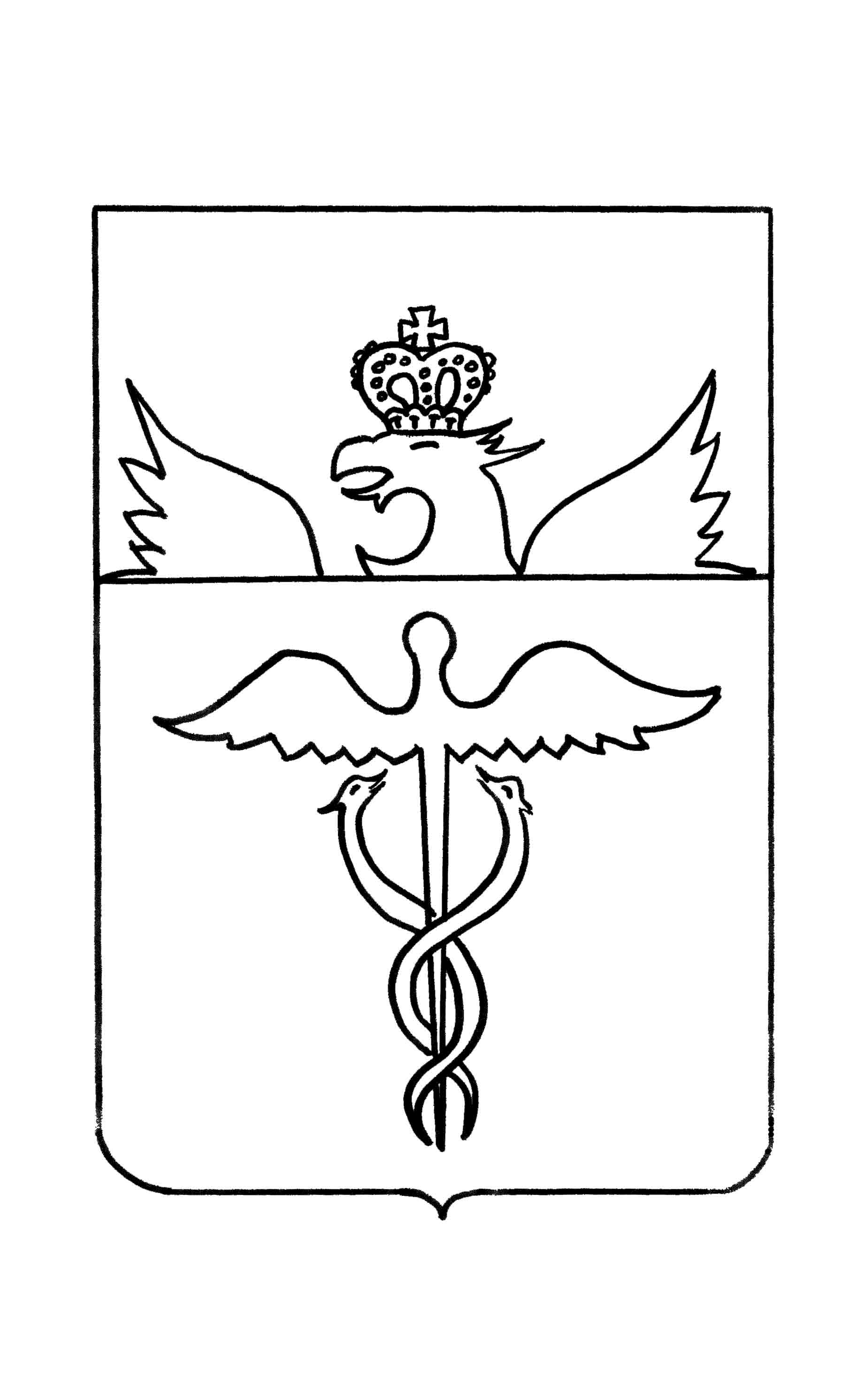 Совет народных депутатов Козловского сельского   поселенияБутурлиновского муниципального районаВоронежской областиРЕШЕНИЕ    От 27 апреля 2018 года № 145с. КозловкаО внесении изменений в решениеСовета народных депутатов Козловскогосельского поселения от 29.12.2017г. № 131«О бюджете Козловского сельского поселенияБутурлиновского муниципального районаВоронежской области на 2018 год и плановый период 2019 и 2020 годов»В соответствии с Бюджетным кодексом Российской Федерации, Федеральным законом от 06.10.2003 г. №131-ФЗ «Об общих принципах организации местного самоуправления в Российской Федерации», руководствуясь Уставом Козловского сельского поселения Бутурлиновского муниципального района Воронежской области, а также в целях реализации задач и функций, возложенных на органы местного самоуправления, Совет народных депутатов Козловского сельского поселения                                                              РЕШИЛ:1.Внести в решение Совета народных депутатов Козловского сельского поселения от 29.12.2017г № 131 «О бюджете Козловского сельского поселения Бутурлиновского муниципального района Воронежской области на 2018 год и плановый период 2019 и 2020 годов» следующие изменения:  1.1.В части 1.1. статьи 1:- в пункте 1.1.1. слова «в сумме 6896,3 тыс.рублей, в том числе безвозмездные поступления в сумме 2856,3 тыс.рублей» заменить словами «в сумме 7469,2 тыс.рублей, в том числе безвозмездные поступления в сумме 3429,2 тыс.рублей»- в пункте 1.1.2. слова «в сумме 6896,3 тыс.рублей» заменить словами «в сумме 7469,2 тыс.рублей»;     1.2. В статье 6:- в части 6.1 слова «в сумме 1178,5 тыс.рублей» заменить словами «в сумме 1186,7 тыс.рублей» - в части 6.2 слова «в сумме 1493,7 тыс.рублей» заменить словами «в сумме 2023,4 тыс.рублей»     1.3. Приложение № 1 изложить в новой редакции согласно приложению № 1 к настоящему решению.      1.4.Приложение № 7 изложить в новой редакции согласно приложению № 2 к настоящему решению.     1.5.Приложение № 8 изложить в новой редакции согласно приложению № 3 к настоящему решению.     1.6.Приложение № 9 изложить в новой редакции согласно приложению № 4 к настоящему решению.2.Опубликовать  настоящее решение в Вестнике муниципальных правовых актов Козловского сельского поселения Бутурлиновского муниципального района Воронежской области.3.Контроль за исполнением настоящего решения оставляю за собой.Глава Козловского сельского поселения                                      А.В.ГоловковПриложение 1													к решению Совета народных депутатовКозловского сельского поселенияот 27.04.2018г №145  Источники внутреннего финансирования дефицита бюджета Козловского сельского поселенияна 2018 год и плановый период 2019 и 2020 годов                                                                                                                                          Сумма  (тыс. рублей)Глава Козловского сельского поселения                                            А.В.Головков  Приложение № 2          к решению Совета народных депутатов                                                                              Козловского сельского поселения                                                                                от 27 апреля 2018г № 145Глава Козловского сельского поселения                                 А.В.Головков№ п/пНаименованиеКод бюджетной  классификации2018 год2019 год2020 год1235Источники внутреннего финансирования дефицита бюджета01 00 00 00 00 0000 0000000000001Изменение остатков средств на счетах по учету средств бюджета01 05 00 00 00 0000 0000000000001Увеличение остатков средств бюджетов01 05 00 00 00 0000 500-7469,2-6277,4-6415,81Увеличение прочих остатков  денежных средств бюджетов поселений01 05 02 01 10 0000 510-7469,2-6277,4-6415,81Уменьшение остатков средств бюджетов01 05 00 00 00 0000 6007469,26277,46415,81Уменьшение  прочих остатков  денежных средств бюджетов поселений01 05 02 01 10 0000 6107469,26277,46415,8Ведомственная структура расходов бюджета Козловского сельского поселенияВедомственная структура расходов бюджета Козловского сельского поселенияВедомственная структура расходов бюджета Козловского сельского поселенияВедомственная структура расходов бюджета Козловского сельского поселенияВедомственная структура расходов бюджета Козловского сельского поселенияВедомственная структура расходов бюджета Козловского сельского поселенияВедомственная структура расходов бюджета Козловского сельского поселенияВедомственная структура расходов бюджета Козловского сельского поселенияВедомственная структура расходов бюджета Козловского сельского поселенияВедомственная структура расходов бюджета Козловского сельского поселенияВедомственная структура расходов бюджета Козловского сельского поселенияВедомственная структура расходов бюджета Козловского сельского поселенияВедомственная структура расходов бюджета Козловского сельского поселенияВедомственная структура расходов бюджета Козловского сельского поселения                                    на  2018-2020 годы                                    на  2018-2020 годы                                    на  2018-2020 годы                                    на  2018-2020 годы                                    на  2018-2020 годы                                    на  2018-2020 годы                                    на  2018-2020 годы                                    на  2018-2020 годы                                    на  2018-2020 годы                                    на  2018-2020 годы                                    на  2018-2020 годысумма, тыс.руб.сумма, тыс.руб.сумма, тыс.руб.сумма, тыс.руб.сумма, тыс.руб.сумма, тыс.руб.сумма, тыс.руб.НаименованиеГРБСРзРзПРЦСРЦСРВРВР2018 год2019 год2019 год2019 год2019 год2020 год2020 год2020 год12334556678888999ВСЕГО7469,26 164,796 164,796 164,796 164,796 188,726 188,726 188,72Администрация Козловского сельского поселения Бутурлиновского муниципального района Воронежской области9147384,56 164,796 164,796 164,796 164,796 188,726 188,726 188,72Общегосударственные вопросы91401012581,51 960,791 960,791 960,791 960,791 932,221 932,221 932,22Функционирование высшего должностного лица субъекта Российской Федерации и муниципального образования914010102770,0770,0770,0770,0770,0770,0770,0770,0 Муниципальная программа Козловского сельского поселения Бутурлиновского муниципального района Воронежской области «Развитие органов местного самоуправления Козловского сельского поселения Бутурлиновского муниципального района Воронежской области» 91401010285 0 00 0000085 0 00 00000770,0770,0770,0770,0770,0770,0770,0770,0 Подпрограмма «Управление муципальными финансами» муниципальной программы Козловского сельского поселения Бутурлиновского муниципального района Воронежской области  91401010285 1 00 0000085 1 00 00000770,0770,0770,0770,0770,0770,0770,0770,0Основное мероприятие "Расходы на обеспечение деятельности главы Козловского сельского поселения"91401010285 1 01 0000085 1 01 00000770,0770,0770,0770,0770,0770,0770,0770,0Расходы на обеспечение деятельности главы Козловского сельского поселения(Расходы на выплаты персоналу в целях обеспечения выполнения функций муниципальными органами)91401010285 1 01 9202085 1 01 92020100100770,0770,0770,0770,0770,0770,0770,0770,0Функционирование правительства Российской Федерации, высших исполнительных органов государственной власти субъектов Российской Федерации, местных администраций9140101041799,51 178,791 178,791 178,791 178,791 150,221 150,221 150,22 Муниципальная программа Козловского сельского поселения Бутурлиновского муниципального района Воронежской области «Развитие органов местного самоуправления Козловского сельского поселения Бутурлиновского муниципального района Воронежской области» 91401010485 0 00 0000085 0 00 000001799,51 178,791 178,791 178,791 178,791 150,221 150,221 150,22 Подпрограмма «Управление муципальными финансами» муниципальной программы Козловского сельского поселения Бутурлиновского муниципального района Воронежской области  91401010485 1 00 0000085 1 00 000001799,51 178,791 178,791 178,791 178,791 150,221 150,221 150,22Основное мероприятие "Расходы на обеспечение функций органов местного самоуправления"91401010485 1 02 0000085 1 02 000001799,51 178,791 178,791 178,791 178,791 150,221 150,221 150,22Расходы на обеспечение функций  органов местного самоуправления(Расходы на выплаты персоналу в целях обеспечения выполнения функций муниципальными органами)91401010485 1 02 9201085 1 02 92010100100770,0770,0770,0770,0770,0770,0770,0770,0Расходы на обеспечение функций  органов местного самоуправления  (Закупка товаров, работ и услуг для муниципальных нужд)91401010485 1 02 9201085 1 02 92010200200995,0403,79403,79403,79403,79375,22375,22375,22Расходы на обеспечение функций  органов местного самоуправления (Иные бюджетные ассигнования)91401010485 1 02 9201085 1 02 9201080080034,55,05,05,05,05,05,05,0Другие общегосударственные вопросы91411137,07,07,07,07,07,07,07,0 Муниципальная программа Козловского сельского поселения Бутурлиновского муниципального района Воронежской области «Развитие органов местного самоуправления Козловского сельского поселения Бутурлиновского муниципального района Воронежской области» 914111385 0 00 0000085 0 00 000007,07,07,07,07,07,07,07,0 Подпрограмма «Управление муципальными финансами» муниципальной программы Козловского сельского поселения Бутурлиновского муниципального района Воронежской области  914111385 1 00 0000085 1 00 000007,07,07,07,07,07,07,07,0Основное мероприятие "Расходы на обеспечение функций органов местного самоуправления"914111385 1 07 0000085 1 07 000007,07,07,07,07,07,07,07,0Расходы на обеспечение функций  органов местного самоуправления(Расходы на выплаты персоналу в целях обеспечения выполнения функций муниципальными органами)914111385 1 07 9201085 1 07 920102002007,07,07,07,07,07,07,07,0Резервный фонд 9140101115,05,05,05,05,05,05,05,0 Муниципальная программа Козловского сельского поселения Бутурлиновского муниципального района Воронежской области «Развитие органов местного самоуправления Козловского сельского поселения Бутурлиновского муниципального района Воронежской области» 91401011185 0 00 0000085 0 00 000005,05,05,05,05,05,05,05,0 Подпрограмма «Управление муципальными финансами» муниципальной программы Козловского сельского поселения Бутурлиновского муниципального района Воронежской области  91401011185 1 00 0000085 1 00 000005,05,05,05,05,05,05,05,0Основное мероприятие "Резервный фонд администрации Козловского сельского поселения" 91401011185 1 03 0000085 1 03 000005,05,05,05,05,05,05,05,0Резервный фонд администрации Козловского сельского поселения Бутурлиновского муниципального района Воронежской области  (Иные бюджетные ассигнования)91401011185 1 03 2054085 1 03 205408008005,05,05,05,05,05,05,05,0Национальная оборона9140202184,1186,1186,1186,1186,1192,9192,9192,9Мобилизационная и вневойсковая подготовка914020203184,1186,1186,1186,1186,1192,9192,9192,9 Муниципальная программа Козловского сельского поселения Бутурлиновского муниципального района Воронежской области «Развитие органов местного самоуправления Козловского сельского поселения Бутурлиновского муниципального района Воронежской области» 91402020385 0 00 0000085 0 00 00000184,1186,1186,1186,1186,1192,9192,9192,9Подпрограмма «Развитие национальной обороны на территории Козловского сельского поселения» 91402020385 2 00 0000085 2 00 00000184,1186,1186,1186,1186,1192,9192,9192,9Основное мероприятие "Расходы на осуществление первичного воинского учета на территориях, где отсутствуют военные комиссариаты"91402020385 2 01 0000085 2 01 00000184,1186,1186,1186,1186,1192,9192,9192,9Расходы на осуществление первичного воинского учета на территориях, где отсутствуют военные комиссариаты"(Расходы на выплаты персоналу в целях обеспечения выполнения функций муниципальными органами)91402020385 2 01 5118085 2 01 51180100100168,0170,0170,0170,0170,0176,8176,8176,8Расходы на осуществление первичного воинского учета на территориях, где отсутствуют военные комиссариаты"   (Закупка товаров, работ и услуг для муниципальных нужд)91402020385 2 01 5118085 2 01 5118020020016,116,116,116,116,116,116,116,1Национальная безопасность и правоохранительная деятельность9140303147,4147,4147,4147,4147,4147,4147,4147,4Обеспечение пожарной безопасности914030310147,4147,4147,4147,4147,4147,4147,4147,4Муниципальная программа Козловского сельского поселения Бутурлиновского муниципального района Воронежской области «Социальное развитие  Козловского сельского поселения Бутурлиновского муниципального района Воронежской области» 91403031084 0 00 0000084 0 00 00000147,4147,4147,4147,4147,4147,4147,4147,4Подпрограмма «Предупреждение и ликвидация последствий чрезвычайных ситуаций и стихийных бедствий, обеспечение первичных мер пожарной безопасности и развитие национальной экономики на территории Козловского сельского поселения» 91403031084 3 00 0000084 3 00 00000147,4147,4147,4147,4147,4147,4147,4147,4Основное мероприятие «Предупреждение и ликвидация последствий чрезвычайных ситуаций и пожаров"91403031084 3 02 0000084 3 02 000001,01,01,01,01,01,01,01,0Мероприятия в сфере защиты населения от чрезвычайных ситуаций и пожаров(Закупка товаров, работ и услуг для муниципальных нужд)91403031084 3 02 9020084 3 02 902002002001,01,01,01,01,01,01,01,0Основное мероприятие «Предупреждение и ликвидация последствий чрезвычайных ситуаций и пожаров"91403031084 3 06 0000084 3 06 00000146,4146,4146,4146,4146,4146,4146,4146,4Мероприятия в сфере защиты населения от чрезвычайных ситуаций и пожаров(Закупка товаров, работ и услуг для муниципальных нужд)91403031084 3 06 9143084 3 06 91430600600146,4146,4146,4146,4146,4146,4146,4146,4Национальная экономика91404041593,61 145,91 145,91 145,91 145,91 240,31 240,31 240,3Дорожное хозяйство (Дорожный фонд)9140404091582,41 145,91 145,91 145,91 145,91 240,31 240,31 240,3Муниципальная программа Козловского сельского поселения Бутурлиновского муниципального района Воронежской области «Социальное развитие  Козловского сельского поселения Бутурлиновского муниципального района Воронежской области» 91404040984 0 00 0000084 0 00 000001 052,71 145,91 145,91 145,91 145,91 240,31 240,31 240,3Подпрограмма «Дорожное хозяйство  Козловского сельского поселения»91404040984 4 00 0000084 4 00 000001 052,71 145,91 145,91 145,91 145,91 240,31 240,31 240,3Основное мероприятие "Развитие сети автомобильных дорог общего пользования Козловского сельского поселения"91404040984 4 01 0000084 4 01 000001 052,71 145,91 145,91 145,91 145,91 240,31 240,31 240,3Мероприятия по развитию сети автомобильных дорог общего пользования Козловского сельского поселения  (Закупка товаров, работ и услуг для муниципальных нужд)91404040984 4 01 9129084 4 01 912902002001 052,71 145,91 145,91 145,91 145,91 240,31 240,31 240,3Основное мероприятие "Развитие сети автомобильных дорог общего пользования Козловского сельского поселения"(субсидия на бюджетирование)91404040984 4 03 0000084 4 03 00000529,7Мероприятия по развитию сети автомобильных дорог общего пользования Козловского сельского поселения  (Закупка товаров, работ и услуг для муниципальных нужд) "(субсидия на бюджетирование)91404040984 4 03 S891084 4 03 S8910200200529,7Другие вопросы в области национальной экономики91404041211,20,00,00,00,00,00,00,0 Муниципальная программа Козловского сельского поселения Бутурлиновского муниципального района Воронежской области «Социальное развитие Козловского сельского поселения Бутурлиновского муниципального района Воронежской области» 91404041284 0 00 0000084 0 00 0000011,20,00,00,00,00,00,00,0Подпрограмма «Предупреждение и ликвидация последствий чрезвычайных ситуаций и стихийных бедствий, обеспечение первичных мер пожарной безопасности и развитие национальной экономики на территории Козловского сельского поселения» 91404041284 3 00 0000084 3 00 0000011,20,00,00,00,00,00,00,0Основное мероприятие "Расходы на организацию проведения оплачиваемых общественных работ"91404041284 3 04 0000084 3 04 000003,00,00,00,00,00,00,00,0Расходы на организацию проведения оплачиваемых общественных работ(Закупка товаров, работ и услуг для муниципальных нужд)91404041284 3 04 9843084 3 04 984302002003,0Основное мероприятие " Расходы на организацию проведения оплачиваемых общественных работ за счет межбюджетных трансфертов "91404041284 3 06 0000084 3 06 000008,2Расходы на организацию проведения оплачиваемых общественных работ за счет межбюджетных трансфертов (Закупка товаров, работ и услуг для муниципальных нужд)91404041284 3 06 7843084 3 06 784302002008,2Жилищно-коммунальное хозяйство9140505451,0485,40485,40485,40485,40469,30469,30469,30Благоустройство914050503451,0485,40485,40485,40485,40469,30469,30469,30Муниципальная программа Козловского сельского поселения Бутурлиновского муниципального района Воронежской области «Социальное развитие  Козловского сельского поселения Бутурлиновского муниципального района Воронежской области» 91405050384 0 00 0000084 0 00 00000451,0485,40485,40485,40485,40469,30469,30469,30Подпрограмма «Развитие благоустройства и озеленение территории Козловского сельского поселения»91405050384 1 00  0000084 1 00  00000451,0485,40485,40485,40485,40469,30469,30469,30Основное мероприятие "Расходы на уличное освещение Козловского сельского поселения"91405050384 1 01 0000084 1 01 00000155,910,010,010,010,010,010,010,0Расходы на уличное освещение Козловского сельского поселения(Закупка товаров, работ и услуг для муниципальных нужд)91405050384 1 01 9001084 1 01 90010200200155,910,010,010,010,010,010,010,0Основное мероприятие "Расходы на содержание автомобильных дорог местного значения в границах Козловского сельского поселения"91405050384 1 02 0000084 1 02 000000,0Расходы на содержание автомобильных дорог местного значения в границах Козловского сельского поселения(Закупка товаров, работ и услуг для муниципальных нужд)91405050384 1 02 9002084 1 02 900202002000,0Основное мероприятие  «Развитие благоустройства и озеленение территории Козловского сельского поселения»  91405050384 1 03 0000084 1 03 000001,00,00,00,00,00,00,00,0«Развитие благоустройства и озеленение территории Козловского сельского поселения»  (Закупка товаров, работ и услуг для муниципальных нужд)91405050384 1 03 9003084 1 03 900302002001,0Основное мероприятие "Расходы на организацию и содержание мест захоранения Козловского сельского поселения"91405050384 1 04 0000084 1 04 000001,00,00,00,00,00,00,00,0Расходы на организацию и содержание мест захоронения  Козловского сельского поселения » (Закупка товаров, работ и услуг для муниципальных нужд)91405050384 1 04 9004084 1 04 900402002001,0Основное мероприятие "Прочие мероприятия по благоустройству Козловского сельского поселения"91405050384 1 05 0000084 1 05 00000293,1475,40475,40475,40475,40459,30459,30459,30Прочие мероприятия по благоустройству  Козловского сельского поселения » (Закупка товаров, работ и услуг для муниципальных нужд)91405050384 1 05 9005084 1 05 90050200200293,1475,40475,40475,40475,40459,30459,30459,30Культура, кинематография91408082351,702079,302079,302079,302079,302046,702046,702046,70Культура9140808012351,702079,302079,302079,302079,302046,702046,702046,70Муниципальная программа «Развитие культурно-досуговой деятельности в Козловском сельском поселении» 91408080111 0 00 0000011 0 00 000002351,702079,302079,302079,302079,302046,702046,702046,70Подпрограмма "Обеспечение деятельности (оказание услуг) муниципальных учреждений"91408080111 1 00 0000011 1 00 000002351,702079,302079,302079,302079,302046,702046,702046,70Основное мероприятие"Расходы на обеспечение деятельности (оказание услуг) муниципальных учреждений"91408080111 1 01 0000011 1 01 000001839,701572,301572,301572,301572,301539,701539,701539,70Расходы на обеспечение деятельности (оказание услуг) муниципальных учреждений   (Расходы на выплаты персоналу в целях обеспечения выполнения функций казенными учреждениями) 91408080111 1 01 0059011 1 01 005901001001 412,001 412,001 412,001 412,001 412,001 412,001 412,001 412,00Расходы на обеспечение деятельности (оказание услуг) муниципальных учреждений "(Закупка товаров, работ и услуг для муниципальных нужд)91408080111 1 01 0059011 1 01 00590200200431,6159,2159,2159,2159,2126,6126,6126,6Расходы на обеспечение деятельности (оказание услуг) муниципальных учреждений (Иные бюджетные ассигнования)91408080111 1 01 0059011 1 01 005908008001,11,11,11,11,11,11,11,1Основное мероприятие"Расходы на обеспечение деятельности (оказание услуг) муниципальных учреждений (библиотека)"91408080111 1 03 0000011 1 03 00000507,0507,0507,0507,0507,0507,0507,0507,0Расходы на обеспечение деятельности (оказание услуг) муниципальных учреждений (библиотека)  (Расходы на выплаты персоналу в целях обеспечения выполнения функций казенными учреждениями) 91408080111 1 03 9020011 1 03 90200100100441,0441,0441,0441,0441,0441,0441,0441,0Расходы на обеспечение деятельности (оказание услуг) муниципальных учреждений (библиотека) "(Закупка товаров, работ и услуг для муниципальных нужд)91408080111 1 03 9020011 1 03 9020020020066,066,066,066,066,066,066,066,0Здравоохранение914090936,436,436,436,436,436,436,436,4Санитарно-эпидемиологическое благополучие91409090736,436,436,436,436,436,436,436,4Муниципальная программа Козловского сельского поселения Бутурлиновского муниципального района Воронежской области «Социальное развитие  Козловского сельского поселения Бутурлиновского муниципального района Воронежской области» 91409090784 0 00 0000084 0 00 0000036,436,436,436,436,436,436,436,4Подпрограмма «Санитарно-эпидемиологическое благополучие территории Козловского сельского поселения»91409090784 5 00 0000084 5 00 0000036,436,436,436,436,436,436,436,4Основное мероприятие "Санитарно-эпидемиологическое благополучие  территории Козловского сельского поселения»91409090784 5 01 0000084 5 01 0000036,436,436,436,436,436,436,436,4Санитарно-эпидемиологическое благополучие  Козловского сельского поселения » (Закупка товаров, работ и услуг для муниципальных нужд)91409090784 5 01 90200 84 5 01 90200 20020036,436,436,436,436,436,436,436,4Социальная политика9141010123,5123,5123,5123,5123,5123,5123,5123,5Пенсионное обеспечение914101001123,5123,5123,5123,5123,5123,5123,5123,5Муниципальная программа Козловского сельского поселения Бутурлиновского муниципального района Воронежской области «Социальное развитие  Козловского сельского поселения Бутурлиновского муниципального района Воронежской области» 91410100184 0 00 0000084 0 00 00000123,5123,5123,5123,5123,5123,5123,5123,5Подпрограмма «Развитие социальной политики Козловского сельского поселения» 91410100184 2 00 0000084 2 00 00000123,5123,5123,5123,5123,5123,5123,5123,5Основное мероприятие "Доплаты к пенсиям за выслугу лет лицам, замещавшим муниципальные должности и должности муниципальной службы в органах местного самоуправления Козловского сельского поселения"91410100184 2 01 0000084 2 01 00000123,5123,5123,5123,5123,5123,5123,5123,5Доплаты к пенсиям за выслугу лет лицам, замещавшим муниципальные должности и должности муниципальной службы в органах местного самоуправления Козловского сельского поселения  (социальное обеспечение и иные выплаты населению)91410100184 2 01 9047084 2 01 90470300300123,5123,5123,5123,5123,5123,5123,5123,5                                                               Приложение № 3                                                                                                 к решению Совета народных депутатов                                                                                      Козловского сельского поселения                                                                                                              от 27 апреля 2018г № 145                                                                                                                                                          Приложение № 4                                                                                               к решению Совета народных депутатов                                                                                               к решению Совета народных депутатов                                                                                     Козловского сельского поселения                                                                                     Козловского сельского поселения                                                                      от  27 апреля  2018г  № 145                                                                      от  27 апреля  2018г  № 145